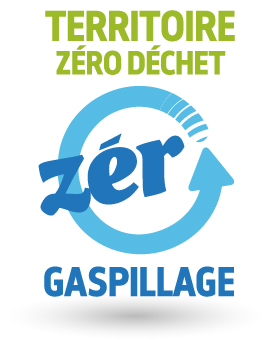 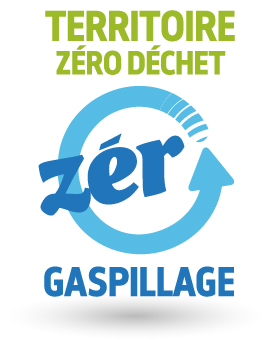 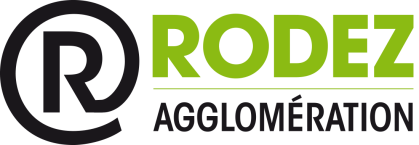 CHARTE D’ENGAGEMENT PROFESSIONNEL PARTENAIRE« TERRITOIRE ZERO DECHET ZERO GASPILLAGE »Nom de l’Etablissement :Adresse : Commune : Dans le cadre de son programme «Territoire Zéro Déchet Zéro Gaspillage 2017-2019», Rodez agglomération initie des partenariats, visant un terme plus long,  avec des structures engagées dans des actions vertueuses de tri et de diminution de leurs déchets afin de les accompagner et de valoriser leur démarche.Construire une démarche « Zéro déchet », c’est ouvrir la voie d’un mode de consommations plus sobre et plus économe en matière, au travers d’une approche d’économie circulaire, à l’échelle de l’agglomération, en s’appuyant sur des acteurs locaux variés.Aussi, cette charte d’engagement s’adresse à tous les établissements (collectivités, établissements scolaires, entreprises, associations, etc …), présents sur le territoire de Rodez agglomération, souhaitant s’investir dans la réduction et la valorisation des déchets dans une logique d’économie circulaire. Ces structures seront reconnues « partenaires de la collectivité ».Les structures les plus volontaires et dont le diagnostic-conseil réalisé par Rodez agglomération fait ressortir des gisements d’évitement importants peuvent choisir de s’engager dans un défi « Déchets – 10% ».RODEZ AGGLOMERATION S’ENGAGE A :Réaliser un diagnostic-conseil dans l’établissementAider dans la mise en œuvre des actions choisies par son expertise et son réseauCommuniquer les résultats encourageants et les démarches exemplaires auprès des acteurs du territoireProposer des animations, réunions ou visites de sites en lien avec l’économie circulaireL’ETABLISSEMENT S’ENGAGE A :Tri des Déchets Tri des déchets administratifs et bureautiques :  Tri des déchets dans les autres services : Réduction des déchetsSensibilisation à la prévention des déchets :  Lutte contre le gaspillage alimentaire :  Compostage : Allongement de la durée d’usage : Démarche d’économie circulaire Approvisionnement durable :  Eco conception :  Ecologie industrielle et territoriale :  Economie de la fonctionnalité : ENGAGEMENT DEFI « DECHETS – 10% »La structure a choisi de s’engager dans un défi « déchets – 10% » et de bénéficier d’un accompagnement de Rodez agglomération spécifique :oui							nonLes modalités du dispositif défi « déchets – 10 % » sont décrites dans la fiche technique : Défi « Déchets -10% ». La présente charte pourra être résiliée par l’une ou l’autre des parties par courrier, moyennant un préavis de 3 mois.	Rodez, le	En deux exemplaires originaux.L’établissement	Rodez agglomérationM. 						 		Le Président de Rodez agglomération, 								Christian TeyssèdreFICHE TECHNIQUE : DEFI « DECHETS -10% »Sur la base des recommandations faites à l’issue du diagnostic-conseil, et accompagnée de Rodez agglomération, la structure :évalue le potentiel de réductioncible les flux prioritaires de diminutionchoisit les actions à mettre en œuvrefixe un objectif représentant au minima -10 % de diminution sur l’ensemble des déchets produits annuellement, valorisables ou non valorisablesLes actions choisies devront être décrites dans le tableau « Actions mises en œuvre »Afin d’évaluer l’atteinte de l’objectif, une estimation de la production de déchets de la structure devra être réalisée avant et après la mise en place des actions et reportée dans la fiche de pesées « Déchets -10% ».Actions mises en œuvreTypologies de déchetsActions retenuesDescriptif de l’actionDéchets dangereuxBiodechets alimentairesDéchets vertsDéchets inertes (gravats …)Déchets d’emballagesPapierCartonsFiche de pesées "Déchets -10%"Fiche de pesées "Déchets -10%"Fiche de pesées "Déchets -10%"Fiche de pesées "Déchets -10%"Fiche de pesées "Déchets -10%"Fiche de pesées "Déchets -10%"Fiche de pesées "Déchets -10%"Fiche de pesées "Déchets -10%"Fiche de pesées "Déchets -10%"Typologie de déchetsQtés /an en kg avant mise en place des actionsPesée 1Pesée 2Pesée 3Pesée 4Estimation qtés /an en kg après mise en place des actionsGisement détourné en kgRésultat "Défi-10%"Typologie de déchetsAnnéeDateDateDateDateEstimation qtés /an en kg après mise en place des actionsGisement détourné en kgRésultat "Défi-10%"Déchets dangereuxbiodéchets alimentaires Déchets vertsDéchets inertes (gravats…)Déchets d’emballagesPapierCartons